Vocabulary WordDefinitionPictureLearn more…areathe amount of space INSIDE a shape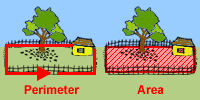                                                                                                                             http://www.mathgoodies.com/http://www.mathsisfun.com/geometry/area.htmlarea vs. perimeterhttp://www.bgfl.org/bgfl/custom/resources_ftp/client_ftp/ks2/maths/perimeter_and_area/index.htmlbar graph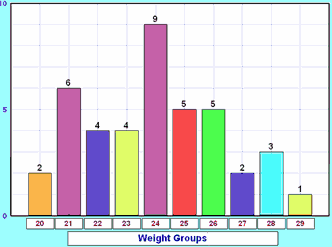 a graph drawn using rectangular bars 
The bars can be horizontal or vertical.                                                                                                                           mathisfun.com 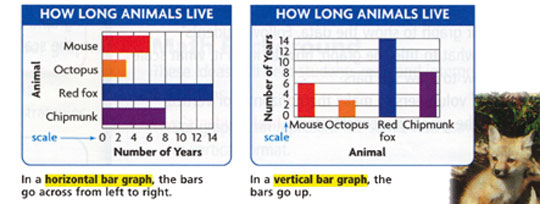 For extra practice:http://www.ixl.com/math/grade-6/create-double-bar-graphscentimetera metric unit for length1 inch = 2.54 centimeters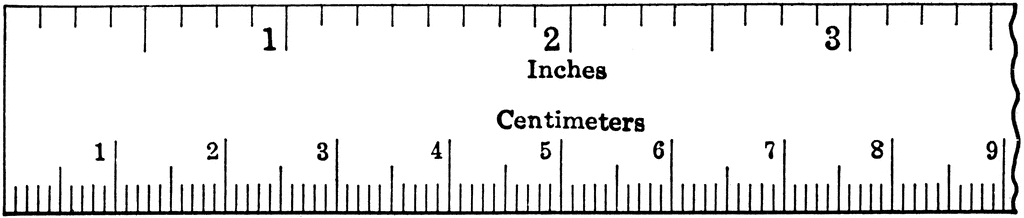                                                                                http://www.future-edge.com/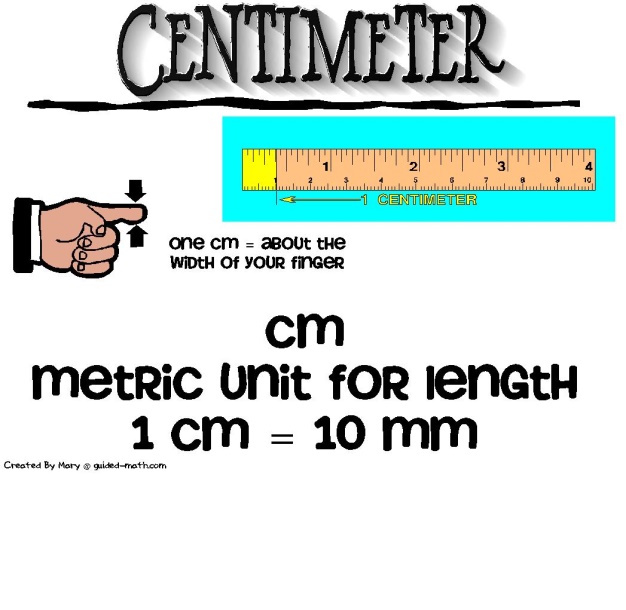 For extra practice:http://www.funbrain.com/measure/expressionmath phrase that combines numbers by using +, -, *, or ÷An expression does not have an equal sign (=).-5 + 117 * 310 – 2 + 5 +3http://www.mathsisfun.com/definitions/expression.htmlgeneric rectangleanother method or way to multiply numbers 52 * 34 = ?                      50                21500 + 200 + 60 + 8 = 1768greatest common factor(GCF)the biggest common (same number) factor between two (or more) numbers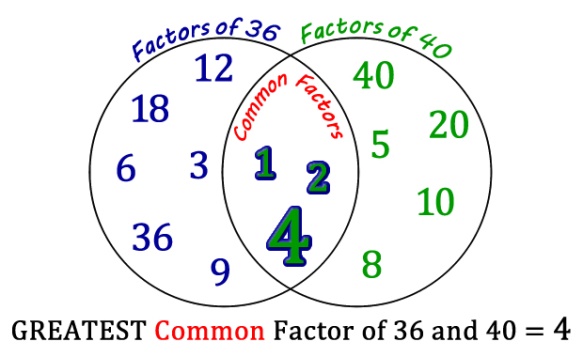                                                                                 http://edtech2.boisestate.edu/http://www.mathsisfun.com/greatest-common-factor.htmlanother way to find the GCFhttp://www.math.com/school/subject1/lessons/S1U3L2GL.htmlhistograma special type of bar graph that shows a range for each barThe range should be equal amounts for all bars.The bars in the graph should touch each other.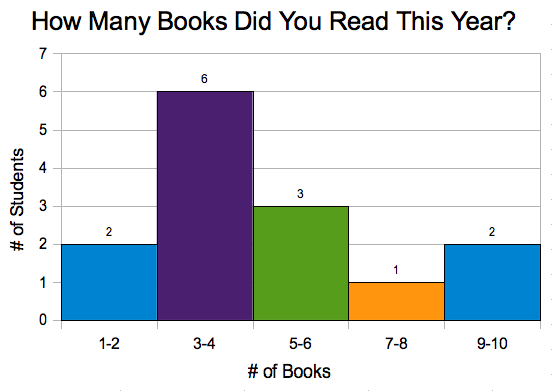                                                                                                       avoca37.orghttp://www.studyzone.org/mtestprep/math8/e/histogram6l.cfmhttp://www.mathsisfun.com/data/histograms.htmlincha unit of measurementThere are 12 inches in one foot.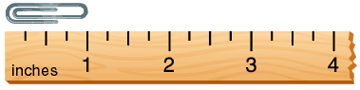                                                                                              www.eduplace.comFor extra practice:http://www.funbrain.com/measure/lengththe distance from one side of a figure to the other side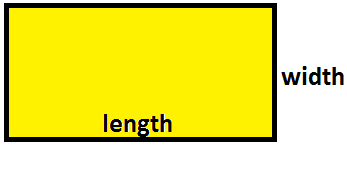                                                                        http://areaofrectangle.blogspot.com/ operationa mathematical process using +, -, *, ÷, √ (square root), or 53 (exponents).  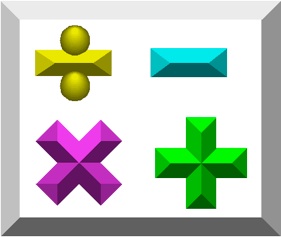                                                                                                                                    studysmart.com http://www.mathsisfun.com/definitions/operation.htmlOrder of Operations (PEMDAS)http://www.mathsisfun.com/operation-order-pemdas.html perimeterthe distance AROUND an object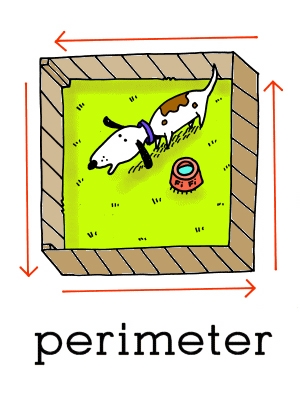                                                                                                                                               www.leslienettling.comhttp://www.mathsisfun.com/geometry/perimeter.htmlarea vs. perimeter http://www.bgfl.org/bgfl/custom/resources_ftp/client_ftp/ks2/maths/perimeter_and_area/index.htmlstem-and-leaf plota way to organize data into a chartStem= first digit(s) of the numberLeaf= the last digit of the number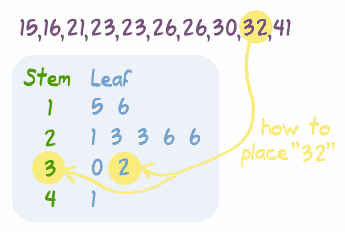                                                                                                                                    mathisfun.comWatch a video on how to make a stem-and-leaf plot:http://www.mathplayground.com/howto_stemleaf.html unit of measurea label that is used to show what a number representsExamples: second, minute, hour, day, week, month, cup, pint, gallon, inch, foot, mile, centimeter, meter, Fahrenheit, etc. 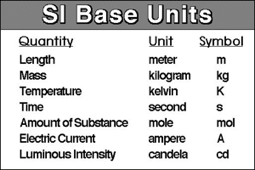                                                                                                            http://education-portal.com/ Venn diagrama diagram that shows what is the SAME and what is DIFFERENT between two or more things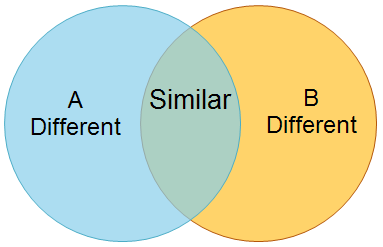 